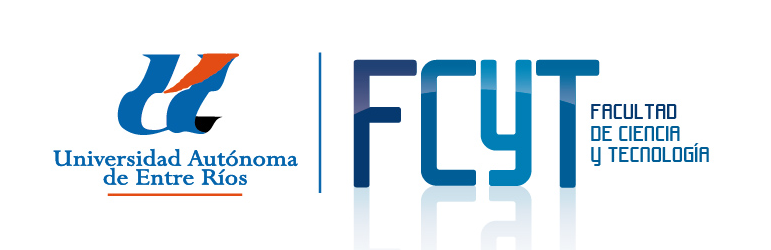 Profesorado en Física  – Profesorado en QuímicaCátedra: Práctica Docente IEquipo de Cátedra: Prof. Capurro Mónica – Prof. Isnardo CeciliaAño Académico: 2021Año de la carrera al que pertenece la Cátedra: TerceroActividad N° 4 LA OBSERVACION DEL TRABAJO ESCOLAR: ESTRATEGIAS E INSTRUMENTOSParte A:Responde a las siguientes preguntas (realiza una anticipación de los contenidos a aprender)¿Qué tipo de observaciones crees que puedes realizar?.¿A quién observarías?.¿Para qué observarías?.¿De qué manera realizarías las mismas?.Parte B:Realiza la lectura del archivo enviado (La observación del trabajo escolar: estrategias e instrumentos).Identifica cuáles son los aspectos a considerar en la observación de acuerdo al documento, responde los cuestionamientos propuestos en el mismo.Elabora un informe sobre lo analizado.Realiza una comparación con las respuestas anticipadas en la clase virtual.Fecha de entrega/presentación: 24/08/21